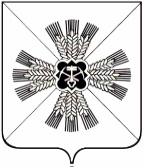 КЕМЕРОВСКАЯ ОБЛАСТЬАДМИНИСТРАЦИЯ ПРОМЫШЛЕННОВСКОГО МУНИЦИПАЛЬНОГО ОКРУГАПОСТАНОВЛЕНИЕот «10» сентября 2020 г. №1406-ппгт. ПромышленнаяО безвозмездной передаче жилых помещений в муниципальную собственность Промышленновского муниципального округаНа основании ч. 4. ст. 298 Гражданского кодекса Российской Федерации, п. 9 Приказа Минфина России от 16.12.2010 № 174н «Об утверждении Плана счетов бухгалтерского учета бюджетных учреждений и Инструкции по его применению», в рамках подпрограммы «Социальные гарантии в системе образования» государственной программы Кемеровской области - Кузбасса «Развитие системы образования Кузбасса», муниципальной программы «Жилище в Промышленновском  муниципальном округе» на 2020 - 2022 годы, для упорядочения бухгалтерского учета и целевого использования муниципального имущества:1. Произвести безвозмездную передачу с баланса Управления по жизнеобеспечению и строительству администрации Промышленновского муниципального округа на баланс комитета по управлению муниципальным имуществом администрации Промышленновского муниципального округа жилых помещений, в соответствии с Приложением № 1 к настоящему постановлению.	2. Управлению по жизнеобеспечению и строительству администрации Промышленновского муниципального округа (А.А. Зарубин) оформить необходимые документы для приема-передачи муниципального имущества. 	3. Комитету по управлению муниципальным имуществом        администрации Промышленновского муниципального округа                     (Н.В. Удовиченко) включить объекты, указанные в Приложении № 1 настоящего постановления, в реестр муниципального имущества Промышленновского муниципального округа.	4. Постановление подлежит обнародованию на официальном сайте администрации Промышленновского муниципального округа в сети Интернет.	5. Контроль за исполнением настоящего постановления возложить на заместителя главы Промышленновского муниципального округа                А.А. Зарубину.	6. Постановление вступает в силу со дня подписания.Исп. В. П. МихалеваТел. 74573постановление от «10»сентября 2020г. №1406-п     				                           страница 2Перечень имущества, передаваемого как объект незавершенного строительства ГлаваПромышленновского муниципального округаД.П. ИльинПриложение № 1к постановлениюадминистрации Промышленновского                                                                                                                                                             муниципального округа       от 10сентября 2020 г  № 1406-пНаименование объекта Наименование объекта Адрес нахождения объектаОбщая площадь,кв.м.Стоимость объекта,   руб.КвартираКемеровская область,пгт. Промышленная,ул. Маяковского, д. 1а, кв. 16Кемеровская область,пгт. Промышленная,ул. Маяковского, д. 1а, кв. 1628,71 241 130,00КвартираКемеровская область,пгт. Промышленная,ул. Тельмана, д. 12,    кв. 25Кемеровская область,пгт. Промышленная,ул. Тельмана, д. 12,    кв. 2534,71 241 130,00КвартираКемеровская область,пгт. Промышленная,ул. Механическая,       д. 4/1, кв. 44Кемеровская область,пгт. Промышленная,ул. Механическая,       д. 4/1, кв. 4442,11 241 130,00КвартираКемеровская область,пгт. Промышленная,ул. Лермонтова, д. 5, кв. 2Кемеровская область,пгт. Промышленная,ул. Лермонтова, д. 5, кв. 230,21 270 857,68КвартираКемеровская область,пгт. Промышленная,ул. Коммунистическая,       д. 12, кв. 1Кемеровская область,пгт. Промышленная,ул. Коммунистическая,       д. 12, кв. 130,41 270 857,71Итого6 265 105,39Начальник УЖС Промышленновского муниципального округаА.А. Зарубин